Место проведения: Фанпарк «Бобровый лог», г. Красноярск, Сибирская, 92, Дата проведения: 26 марта 2017г., с 11.30 до 15 час.Старт соревнования:  13 час.Этап соревнования: спортивный / творческий (нужное подчеркнуть),если творческий указать наименование героя-участника (костюм)  Парада ________________________________________________________________Фамилия, имя________________________________________________ Год рождения________________________________________________ Диагноз _____________________________________________________ Категория (слайдер/ с поддержкой) ______________________________Инструктор __________________________________________________Город/субъект ________________________________________________Размер обуви _________________________________________________ Рост ________________________________________________________ В случае если участник имеет собственное оборудование пункты №№7,8 не заполняютсяКонтактный телефон  и ФИО законного представителя ___________________________________________________________________________Я, _____________________________________________________/ФИО/, руководствуясь ст. 152.1, 152.2. Гражданского кодекса РФ даю свое полное  согласие  КРООР ЗПДОВ «Открытые сердца» на фото- видеосъемку 21.05.2016г., моего ребенка __________________________________________________________/ФИО ребенка/ обнародование и дальнейшее использование на безвозмездной основе своего изображения, а также предоставляю  КРООР ЗПДОВ «Открытые сердца»   полное и абсолютное право использовать указанные фото- и видео материалы в целях, не противоречащих действующему законодательству._______________________/______________________________________________________________                     Подпись                                                                                                                                 ФИО Номер участника _______________________________/заполняется при регистрации на соревнование/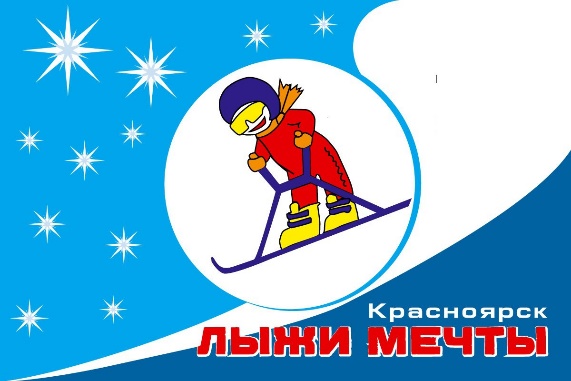 ИМЕННАЯ ЗАЯВКАна участие в спортивных соревнованиях  «СНЕЖНЫЕ БОБРОНАВТЫ»     по горнолыжному спорту на 2017 год